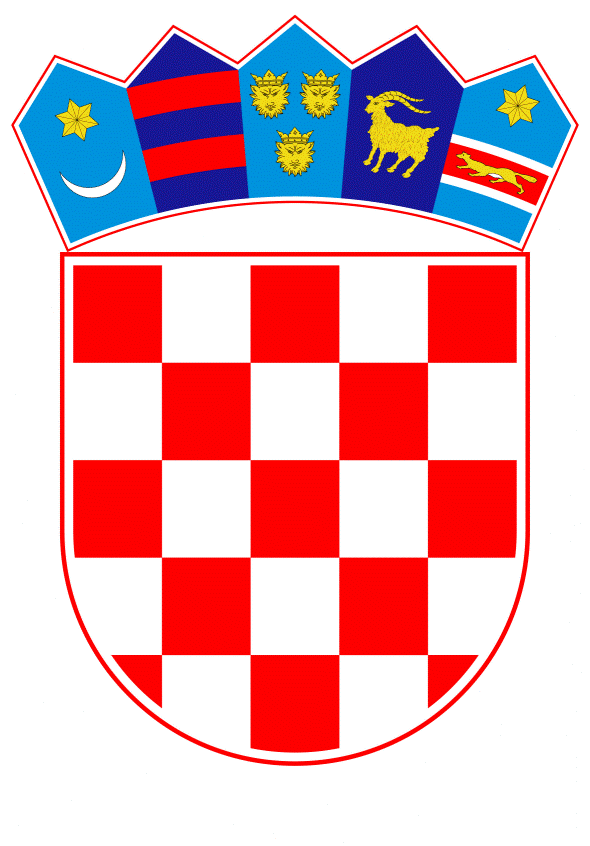 VLADA REPUBLIKE HRVATSKEZagreb, 28. prosinca 2023. ______________________________________________________________________________________________________________________________________________________________________________________________________________________________Na temelju članka 5. stavka 6. Uredbe o otklanjanju poremećaja na domaćem tržištu energije (»Narodne novine«, br. 31/23., 74/23., 107/23. i 122/23.), Vlada Republike Hrvatske je na sjednici održanoj XXXXX 2023. donijelaODLUKUO ODREĐIVANJU IZNOSA RAZLIKE IZMEĐU JEDINIČNIH CIJENA ZA CENTRALNE TOPLINSKE SUSTAVE I ZATVORENE TOPLINSKE SUSTAVE U ODNOSU NA KRAJNJE CIJENE ISPORUČENE TOPLINSKE ENERGIJEI.Ovom Odlukom određuje se iznos razlike između jediničnih cijena za centralne toplinske sustave i zatvorene toplinske sustave u odnosu na krajnje cijene isporučene toplinske energije određenih sukladno članku 5. stavcima 2. i 4. Uredbe o otklanjanju poremećaja na domaćem tržištu energije za krajnje kupce u centralnim i zatvorenim toplinskim sustavima.II.Iznos razlike između jediničnih cijena u odnosu na krajnje cijene isporučene toplinske energije iz točke I. ove Odluke određuje se po energetskim subjektima za centralne toplinske sustave, za razdoblje od 1. listopada 2023. do 31. ožujka 2024. kako slijedi:III.Iznos razlike između jediničnih cijena iz točke I. ove Odluke određuje se po energetskim subjektima za zatvorene toplinske sustave, za razdoblje od 1. listopada 2023. do 31. ožujka 2024. kako slijedi:IV.Energetski subjekti iz točaka II. i III. ove Odluke, osim energetskih subjekata Tehnostan d.o.o. Vukovar (za centralne i zatvorene toplinske sustave), HEP Toplinarstvo d.o.o. Zagreb (za centralne toplinske sustave u Zagrebu i Sisku),  Poslovni park d.o.o. Virovitica i Vartop d.o.o. Varaždin za zatvorene toplinske sustave, dužni su na mjesečnoj razini krajnjim kupcima toplinske energije ispostavljati račune za isporučenu toplinsku energiju, na način da se iskaže jedinična razlika iz točaka II. i III. ove Odluke i umanji račun za ukupni iznos umnoška jedinične razlike (EUR/kWh) i isporučene toplinske energije u kWh.Energetski subjekti iz stavka 1. ove točke, po isteku obračunskog mjeseca od dana stupanja na snagu ove Odluke, dostavljaju Ministarstvu gospodarstva i održivog razvoja, Upravi za energetiku, zahtjev za naknadu razlike iz stavka 1. ove točke, u elektroničkom formatu, putem adrese elektroničke pošte: energetika@mingor.hr ili fizičkom dostavom putem prijenosnog podatkovnog medija, kojem zahtjevu su dužni priložiti obračun po svakom obračunskom mjernom mjestu i uredno ispunjenu tablicu zahtjeva za naknadu razlike iz stavka 1. ove točke.Ministarstvo gospodarstva i održivog razvoja će u roku od 15 dana nakon stupanja na snagu ove Odluke objaviti  predložak tablice iz stavka 2. ove točke, na svojim mrežnim stranicama.V.Ova Odluka stupa na snagu prvoga dana od dana objave u »Narodnim novinama«.Klasa: 
Urbroj: 
Zagreb, Predsjednik
mr. sc. Andrej Plenković, v. r.Obrazloženje:U skladu s odredbama Uredbe o otklanjanju poremećaja na domaćem tržištu energije (»Narodne novine«, br. 31/23., 74/23., 107/23. i 122/23.) (dalje: Uredba), Hrvatska energetska regulatorna agencija je u postupku određivanja jedinične cijene za proizvodnju toplinske energije, na 25. sjednici Upravnog vijeća  Hrvatske energetske regulatorne agencije donijela odluke o jediničnim cijenama za proizvodnju toplinske energije za centralne toplinske sustave te na 26. sjednici Upravnog vijeća Hrvatske energetske regulatorne agencije odluke o jediničnim cijenama za proizvodnju toplinske energije u zatvorenim toplinskim sustavima, (dalje: Odluke). Temeljem Odluke HERE predlaže se donošenje odluke o određivanju iznosa razlike između jediničnih cijena za centralne i zatvorene toplinske sustave sukladno članku 5 stavku 6. Uredbe.Važno je naglasiti da ovom Odlukom se osigurava smanjivanje Energetskog siromaštva za građane koji se griju na toplinskim sustavima.Nakon primjene ove Odluke i završetkom ogrjevne sezone će Hrvatska energetska regulatorna agencija napravit analizu primljenih nadoknada i stvarnih troškova te će na temelju toga dostavit izvješće.  S obzirom da je preduvjet za donošenje ove Odluke je bilo potrebno donijeti pojedinačne odluka HERE za cijene  svakog pojedinog energetskog subjekta  i u tom postupku je  HERA izračunala razlike između iznosa razlike između jediničnih cijena u odnosu na krajnje cijene isporučene toplinske energije i temeljem tih podataka je napravljena ova Odluku. Postupak HERE je bio gotov tijekom listopada.U postupku koji je prethodio donošenju Odluka,  Hrvatska energetska regulatorna agencija je od svih energetskih subjekata u čijoj nadležnosti su centralni i zatvoreni toplinski sustavi zatražila dostavu:-	podataka o proizvedenoj i isporučenoj toplinskoj energiji u ogrjevnoj sezoni 2022./2023., o planiranoj proizvedenoj i isporučenoj toplinskoj energiji u ogrjevnoj sezoni 2023./2024., o proizvodnim postrojenjima, toplinskim sustavima, krajnjim kupcima, strukturi krajnjih cijena po tarifnim modelima, prihodima i rashodima tijekom ogrjevne sezone 2021./2022. te procjeni za ogrjevnu sezonu 2023./2024.-	podataka o cijeni ulaznog energenta i cijeni emisijskih jedinica stakleničkih plinova,-	preslika faktura i ugovora o nabavi energenta iz kojih su vidljive cijene nabave za ogrjevnu sezonu 2022./2023. -	ugovora o nabavi energenata za ogrjevnu sezonu 2023./2024. iz kojih su razvidne cijene,-	strukture troškova tj. preslike računa iz kojih su vidljive važeće cijene koje su u primjeni za kućanstva te industriju i poslovne potrošače. Relevantni podaci na temelju kojih se računala jedinična cijena za proizvodnju toplinske energije za centralne i zatvorene toplinske sustave su :-	količina isporučene toplinske energije po tarifnim modelima TM1 i TM2;-	cijena energenta (goriva) za ogrjevnu sezonu 2022./2023. određena na temelju dostavljenih preslike faktura i ugovora o nabavi energenta iz kojih su vidljive cijene nabave za ogrjevnu sezonu 2022./2023.;-	cijena energenta (goriva) za ogrjevnu sezonu 2023./2024. određena na temelju dostavljenih ugovora o nabavi energenta iz kojih su vidljive cijene nabave za ogrjevnu sezonu 2023./2024.--	prema Odluci porast cijene energenata i emisijskih jedinica stakleničkih plinova primijenjen je na jedinične cijene energije za proizvodnju toplinske energije.Zbog iznimne važnosti za gospodarstvo navedeno se primjenjuje od prvog dana od dana objave. Predlagatelj:Ministarstvo gospodarstva i održivog razvojaPredmet:Prijedlog odluke o određivanju iznos razlike između jediničnih cijena za centralne toplinske sustave i zatvorene toplinske sustave u odnosu na krajnje cijene isporučene toplinske energijeEnergetski subjektCentralni
toplinski sustavTarifni modelIznos razlike

EUR/kWh (kn/kWh)Energo d.o.o.RijekaGORNJA VEŽICATM1TM20,0229 (0,1727)0,0194 (0,1460)Energo d.o.o.RijekaVOJAKTM1TM20,0121 (0,0915)0,0121 (0,0909)Gradska toplana d.o.o.KarlovacTINA UJEVIĆATM1TM20,0355 (0,2677)0,1079 (0,8131)Brod-plin d.o.o.Slavonski BrodSLAVONIJATM1TM20,0253 (0,1908)0,0391 (0,2948)Tehnostan d.o.o.VukovarBOROVO
NASELJETM1TM20,00 (0,0000)0,00 (0,0000)Tehnostan d.o.o.VukovarOLAJNICATM1TM20,00 (0,0000)0,00 (0,0000)HEP – Toplinarstvo d.o.o.ZagrebZAGREBTM1TM2TM30,00 (0,0000)0,00 (0,0000)0,00 (0,0000)HEP – Toplinarstvo d.o.o.ZagrebOSIJEKTM1TM2TM30,00004 (0,0003)0,0004 (0,0033)0,4390 (3,3076)HEP – Toplinarstvo d.o.o.ZagrebSISAKTM1TM20,00 (0,0000)0,00 (0,0000)HEP – Toplinarstvo d.o.o.ZagrebSAMOBORTM1TM20,0067 (0,0501)0,0075 (0,0568)HEP – Toplinarstvo d.o.o.ZagrebVELIKA GORICATM1TM20,0125 (0,0942)0,0145 (0,1094)Energetski subjektZatvoreni toplinski sustavTarifni modelIznos razlike EUR/kWh (kn/kWh)Energo d.o.o.RijekaKrnjevo, Kozala, Škurinje, Podmurvice, PO-48, V-44, Zamet, Malonji i SrdočiTM1TM20,0250 (0,1884)0,0283 (0,2136)Gradska toplana d.o.o.KarlovacBašćinska cesta 41TM10,0199 (0,1502)Brod-plin d.o.o.Slavonski BrodMikrorajon i Kralj TomislavTM1TM20,0432 (0,3256)0,0478 (0,3602)Tehnostan d.o.o.VukovarD2, D6 i INTERNATITM1TM20,0000 (0,0000)0,0000 (0,0000)HEP – Toplinarstvo d.o.o.ZagrebZagrebTM1TM20,0070 (0,0530)0,0147 (0,1108)HEP – Toplinarstvo d.o.o.ZagrebOsijekTM1TM20,0051 (0,0381)0,0099 (0,0746)HEP – Toplinarstvo d.o.o.ZagrebSamoborTM1TM20,0080 (0,0602)0,0092 (0,0696)HEP – Toplinarstvo d.o.o.ZagrebZaprešićTM1TM20,0102 (0,0769)0,0117 (0,0884)HEP – Toplinarstvo d.o.o.ZagrebVelika GoricaTM1TM20,0066 (0,0496)0,0077 (0,0580)Vartop d.o.o.
VaraždinZagrebačka 19A i Trakošćanska BBTM1TM20,00 (0,00)0,00 (0,00)Poslovni park d.o.o. Virovitica»P+7« Pejačevićeva 3, »P+5« Trg bana Josipa Jelačiča 10, »Obrtnik« Ferde Rusana 1, »Slavonija« Tomaša Masaryka bb i »P+8« Antuna Mihanovića 1TM1TM20,00 (0,00)0,00 (0,00)Komunalac d.o.o. PožegaPožega: V. Nazor i M. KrležaTM10,0545 (0,4104)SKG d.o.o. OgulinV. I. Marinkovića 13 i Ljudevita Gaja 4TM1TM20,0197 (0,1489)0,0165 (0,1242)GTG d.o.o. VinkovciKotlovnica »A«, A. Starčevića 4TM1TM20,0103 (0,0775)0,0107 (0,0806)GTG d.o.o. VinkovciKotlovnica »S-122«, A. B. Šimića 17TM1TM20,0294 (0,2214)0,0326 (0,2457)GTG d.o.o. VinkovciKotlovnica »S-103«, K. Mislava 5TM1TM20,0285 (0,2148)0,0328 (0,2475)GTG d.o.o. VinkovciKotlovnica »S-108«, J. J. StrossmayeraTM10,0273 (0,2058)GTG d.o.o. VinkovciKotlovnica »S-96«, K. Mislava 13TM1TM20,0277 (0,2090)0,0316 (0,2378)GTG d.o.o. VinkovciKotlovnica »HŽ-CIK-CAK«, A. Starčevića 64TM1TM20,0275 (0,2074)0,0318 (0,2394)